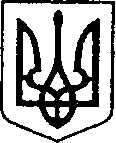 УКРАЇНАЧЕРНІГІВСЬКА ОБЛАСТЬН І Ж И Н С Ь К А    М І С Ь К А    Р А Д А37 сесія VIІI скликанняР І Ш Е Н Н ЯВід 04 квітня 2024р.	                      м. Ніжин	                       № 4-37/ 2024      Про затвердження міської цільовоїПрограми фінансової підтримки комунальногопідприємства «Ліки Чернігівщини»  (соціальні аптеки//соціальні аптечні пункти) на 2024 рікВідповідно до статей 26, 42, 59, 73 Закону України «Про місцеве самоврядування в Україні», статті 91 Бюджетного кодексу України,  Регламентy Ніжинської міської ради Чернігівської області, затвердженого рішенням Ніжинської міської ради Чернігівської області VIІI скликання від 27 листопада 2020 року №3-2/2020,  міська рада вирішила: 1. Затвердити  міську цільову Програму фінансової підтримки комунального підприємства «Ліки Чернігівщини» (соціальні аптеки//соціальні аптечні пункти) на 2024 рік, що додається (Додаток 1).2.   Фінансовому  управлінню  міської  ради (Людмила ПИСАРЕНКО):2.1 проводити фінансування Програми в межах коштів, затверджених в бюджеті   Ніжинської міської  територіальної громади на 2024 рік;2.2.  забезпечити оприлюднення цього рішення протягом п’яти  робочих днів з дня  його прийняття шляхом розміщення на офіційному веб - сайті Ніжинської міської ради.3. Організацію виконання рішення покласти на заступника міського голови з питань діяльності виконавчих органів ради Ірину ГРОЗЕНКО. .4. Контроль за виконанням рішення покласти на постійну депутатську комісію міської ради з питань соціально-економічного розвитку, підприємництва, інвестиційної діяльності, бюджету та фінансів (голова комісії Володимир МАМЕДОВ).              Міський голова 				          Олександр КОДОЛАВізують:Секретар міської ради                                                                  Юрій  ХОМЕНКОЗаступник міського голови                                                          Ірина ГРОЗЕНКОз питань діяльності виконавчих                                                 органів ради     Начальник фінансового                                                      Людмила ПИСАРЕНКО  управління міської ради    Начальник  відділу юридично -                                                     В’ячеслав  ЛЕГА кадрового забезпечення             Начальнику  відділу  бухгалтерського                                       Наталія ЄФІМЕНКОобліку  апарату виконавчого  комітетуГолова постійної депутатської 	    комісії  з  питань  соціально – економічного розвитку, підприємництва, інвестиційної                                          Володимир  МАМЕДОВ          діяльності, бюджету та фінансівГолова  постійної  депутатської                                           комісії з питань регламенту, законності, охорони прав і свобод громадян,запобігання  корупції, адміністративно-територіального устрою, депутатської                                     Валерій  САЛОГУБдіяльності та етики                     Додаток 1до рішення   Ніжинської міської радиЧернігівської області   VIII скликаннявід «04» квітня 2024 р. № 4-37/2024   Міська цільова Програма фінансової підтримки комунального підприємства «Ліки Чернігівщини» (соціальні аптеки//соціальні аптечні пункти) на 2024 рікІ. Паспорт міської цільової Програми ІІ. Визначення  проблем, на розв’язання яких спрямована ПрограмаВпродовж останніх років значно розширився український фармацевтичний ринок: до державної (комунальної) аптечної мережі додалися спочатку відокремлені приватні аптечні заклади, а в подальшому і потужні приватні аптечні мережі, наслідком чого є жорстка конкуренція у боротьбі за кінцевого споживача лікарських засобів та медичної продукції. На сьогодні в Україні відбувається глобалізація на ринку фармацевтичного бізнесу. З року в рік недержавна мережа аптечних закладів розширюється, витісняючи при цьому мережу комунальних аптек, які, не витримавши конкуренції,  мали збиткові результати діяльності, внаслідок чого були закриті. Тобто, вільне місце на ринку фармацевтичної продукції швидко та впевнено займають приватні аптечні мережі, які, в більшості, практично нівелюють соціальну спрямованість аптечної практики, адже неохоче беруть участь у державних соціальних програмах (паліативна допомога населенню, забезпечення  медикаментами  пільгових категорій населення). Враховуючи зазначене, створення системи дієвого державного контролю, стимулювання створення та виробництва власної фармацевтичної продукції, організація фінансової підтримки та інші заходи державної підтримки є визначальними чинниками для забезпечення балансу публічних і приватних інтересів на фармацевтичному ринку та забезпечення ефективної господарської діяльності комунальних фармацевтичних підприємств.Навіть на фоні зростання приватного сектора фармацевтичної галузі саме комунальні аптечні заклади є провідними установами в реалізації державної політики у сфері медикаментозного забезпечення населення, адже вони створені, в першу чергу, з метою захисту життя та здоров’я людей, для здійснення соціальних програм та низькорентабельних, але безумовно необхідних видів діяльності.Стратегічно важливою є роль комунальних аптечних закладів у забезпеченні населення сертифікованою, якісною продукцією як вітчизняних, так і іноземних компаній. Крім того, їх діяльність характеризується неухильним дотриманням вимог чинного законодавства, прозорістю у відпуску лікарських засобів та сумах сплачених податків.Основними проблемами, для розв’язання яких розроблена дана Програма,  є відсутність аптек у віддалених районах Ніжинської міської територіальної  громади та доступу до придбання ліків у нічний час.Комунальне підприємство «Ліки Чернігівщини» управління комунального майна Чернігівської області бере участь в реалізації Урядової програми «Доступні ліки», реімбурсації препаратів інсуліну, відпуску лікарських препаратів пільговим категоріям населення, здійснює відпуск наркотичних препаратів.ІІІ. Визначення  мети ПрограмиПрограму розроблено з метою забезпечення населення Ніжинської міської територіальної громади широким асортиментом лікарських засобів та якісною, безпечною і доступною фармацевтичною продукцією  у віддалених районах  міста та у нічний час, а також з метою надання фінансової підтримки Комунальному підприємству «Ліки Чернігівщини» управління комунального майна Чернігівської області  в частині компенсації сплати орендної плати та відшкодування вартості комунальних послуг і енергоносіїв за орендовані приміщення, де будуть розміщені соціальні аптеки//соціальні аптечні пункти.ІV. Обгрунтування шляхів і засобів розв’язання проблем, обсягів та джерел фінансування, строки та етапи виконання ПрограмиФінансування Міської цільової Програми здійснюватиметься у 2024 році у межах асигнувань загального фонду, затверджених в бюджеті Ніжинської міської  територіальної громади.Джерелом надходження коштів для надання фінансової підтримки є кошти бюджету Ніжинської міської територіальної громади, бюджетів інших територіальних громад України, інші джерела фінансування, не заборонені чинним законодавством України.Головним розпорядником коштів за даною бюджетною програмою є Виконавчий комітет Ніжинської міської ради Чернігівської області.КП «Ліки Чернігівщини» управління комунального майна Чернігівської області, як  Одержувач бюджетних коштів за даною бюджетною Програмою здійснює їх використання згідно Плану використання бюджетних коштів, складеного та затвердженого у встановленому порядку.  V. Напрями діяльності, перелік завдань і заходів програми та результативні  показники. Основними завданнями Програми є:1) забезпечення соціальної справедливості і захисту прав громадян на охорону здоров’я;  2) цілодобовий доступ жителів громади до придбання лікарських препаратів та лікарських засобів;3) фінансова підтримка, як компенсація за послуги з теплопостачання; 4) фінансова підтримка, як компенсація за послуги з водопостачання і водовідведення;5) фінансова підтримка, як компенсація за послуги з розподілу (передачі) та постачання електроенергії;6) фінансова підтримка, як компенсація за послуги з постачання, розподілу природного газу; 7) фінансова підтримка, як компенсація за сплату  орендної плати за орендовані приміщення, де будуть розміщені соціальні аптеки//соціальні аптечні пункти.       Очікуваними результатами виконання Міської цільової Програми є:забезпечення населення Ніжинської міської територіальної громади широким асортиментом лікарських засобів та якісною, безпечною і доступною фармацевтичною продукцією  у віддалених районах міста та  у нічний час;реалізація Урядової програми «Доступні ліки», реімбурсації препаратів інсуліну, відпуску лікарських препаратів пільговим категоріям населення, відпуск наркотичних препаратів;- гарантована можливість надання населенню  належної медичної допомоги;   - забезпечення продовження тривалості здорового життя населення та покращення  його якості;- стабільна діяльність комунального підприємства в умовах конкуренції з приватними аптечними закладами. VІ. Координація та контроль за ходом виконання ПрограмиБезпосередній контроль за виконанням Програми здійснюється головним розпорядником бюджетних коштів.Головний розпорядник бюджетних коштів надає звіт про виконання Програми фінансовому управлінню Ніжинської міської ради Чернігівської області щоквартально до 06 числа місяця, наступного за звітним кварталом.Головний розпорядник звітує про виконання Програми на сесії міської ради за підсумками року.             Міський голова 			           	Олександр КОДОЛА   1Ініціатор розроблення програмиВиконавчий комітет Ніжинської міської ради, Фінансове управління Ніжинської міської ради2Законодавча база програмиБюджетний кодекс України №2456-VI від 08.07.2010р., Закон України «Основи законодавства України про охорону здоров’я» №2801-ХІІ від 19.11.1992р.,  Закон України «Про державні фінансові гарантії медичного обслуговування населення» № 2168-VIII від 19.10.2017р., Закон України «Про основи соціальної захищеності осіб з інвалідністю в Україні» від 21.03.1991р. №875-ХІІ,  Закон України «Про реабілітацію осіб з інвалідністю в Україні» від 06.10.2005р. №2961-ІV,  Постанова Кабінету Міністрів України від 17.08.1998р. №1303 «Про впорядкування безоплатного та пільгового відпуску  лікарських засобів за рецептами лікарів у разі амбулаторного лікування окремих груп населення та за певними категоріями захворювань» зі змінами, Постанова Кабінету Міністрів України від 03.12.2009 р. №1301 «Про затвердження Порядку забезпечення осіб з інвалідністю, дітей з інвалідністю, інших окремих категорій населення медичними виробами та іншими засобами» зі змінами, постанова КМУ від 17.11.2004 р. № 1570 «Про правила торгівлі лікарськими засобами в аптечних установах»3Розробник програмиВиконавчий комітет Ніжинської міської ради, Фінансове управління Ніжинської міської ради4Головний розпорядник бюджетних коштівВиконавчий комітет Ніжинської міської ради 5-відповідальні виконавці програми - учасники програми-Виконавчий комітет Ніжинської міської ради-КП «Ліки Чернігівщини» управління комунального майна Чернігівської обл.- КНП Ніжинська ЦМЛ ім.М.Галицького - КНП «Ніжинський міський  ЦПМСД» НМР ЧО6Термін реалізації програми2024 рік7Загальний обсяг фінансових ресурсів, необхідних для реалізації програми всього,у тому числі:224 000,00 грн7.1Кошти бюджету Ніжинської міської територіальної громади224 000,00 грн7.2Кошти інших джерел